Коммерческая тайна, ПК2, До: официального опубликованияПАО «МТС»г.Москва ул. Марксистская, д.4, Экз. № 1Приложение 3к Приказу от _____________Об утверждении оферты на оказание услуг "FMC" на базе платформы BWKS на территории всех регионов ПАО "МТС" и АО "СИБИНТЕРТЕЛЕКОМ"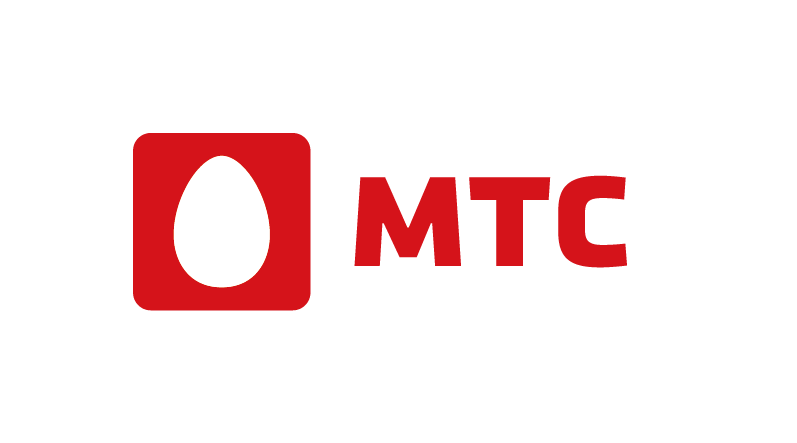 ТАРИФЫ УСЛУГИ FMC И ДОПОЛНИТЕЛЬНЫХ ОПЦИЙ ТАРИФЫ НА SMS, MMS, GPRSc sim-карты с подключенной опцией «Администратор FMC»1. Указана стоимость услуги из расчета 30 календарных дней в биллинговом периоде (месяц), в случае большего/меньшего кол-ва дней в биллинговом периоде стоимость услуги пропорционально увеличивается/уменьшается2. Все прочие направления тарифицируются в соответствии с тарифным планом Абонента3. За исключением сообщений на короткие номера (3-6 знаков) сети МТС, стоимость таких сообщений устанавливается отдельно.Цены указаны в рублях с учетом НДС по ставке 18%.Указаны тарифы на подключение опций в кол-ве 1 шт.ОпцияПодключение услуги,руб.Абонентская плата,руб/месГрупповой функционал:Групповой функционал:Групповой функционал:Администратор FMC200200Ограничение исходящих вызовов: групповые ЧБС1600700Музыка на удержании групповая1300300Подключение УАТС по Е1110 0003 500Подключение УАТС по IP11 000550Линия подключения к УАТС10200Абонентский функционал:Пользователь FMC045Программный телефон040Ограничение входящих вызовов045Бесплатные внутрикорпоративные вызовы020ТАРИФЫ НА ГОЛОСОВЫЕ ВЫЗОВЫТАРИФЫ НА ГОЛОСОВЫЕ ВЫЗОВЫТАРИФЫ НА ГОЛОСОВЫЕ ВЫЗОВЫНаправление вызоваНаправление вызоваТариф, руб/минТарифы на голосовые вызовы с УАТС:Исходящая связь: переведенные вызовы на внутрикорпоративные номераИсходящая связь: переведенные вызовы на внутрикорпоративные номера0Исходящая связь: внутрикорпоративный домашний регион с ВАТСИсходящая связь: внутрикорпоративный домашний регион с ВАТС0Исходящая связь: внутрикорпоративный межрегиональный с ВАТСИсходящая связь: внутрикорпоративный межрегиональный с ВАТС0.5Входящие вызовыВходящие вызовы0Запись разговоровЗапись разговоров1.3Тарифы на голосовые вызовы Пользователя FMC2:Тарифы на голосовые вызовы Пользователя FMC2:Тарифы на голосовые вызовы Пользователя FMC2:Исходящая связь: внутрикорпоративный домашний регион – для вызовов в домашнем регионеИсходящая связь: внутрикорпоративный домашний регион – для вызовов в домашнем регионе0Исходящая связь: внутрикорпоративный межрегиональный – для вызовов в домашнем регионеИсходящая связь: внутрикорпоративный межрегиональный – для вызовов в домашнем регионе1Исходящая связь: внутрикорпоративный домашний регион – для вызовов во внутрисетевом роумингеИсходящая связь: внутрикорпоративный домашний регион – для вызовов во внутрисетевом роуминге1Исходящая связь: внутрикорпоративный межрегиональный– для вызовов во внутрисетевом роумингеИсходящая связь: внутрикорпоративный межрегиональный– для вызовов во внутрисетевом роуминге1ОпцияТариф, рубИсходящее SMS3 на абонентов г.Москвы и Московской области 2.05Исходящее SMS3 на абонентов других регионов России 3.8Исходящее SMS3 на телефоны международных операторов 5.25Исходящее MMS3 (за сообщение)6.5Входящее SMS, MMS3 (за сообщение)0Плата за 1 Мбайт переданной / полученной информации GPRS-Интернет круглосуточно9.9Плата за 10 Кбайт переданной / полученной информации GPRS-WAP (при отключении опции "WAP по цене Internet")2.75